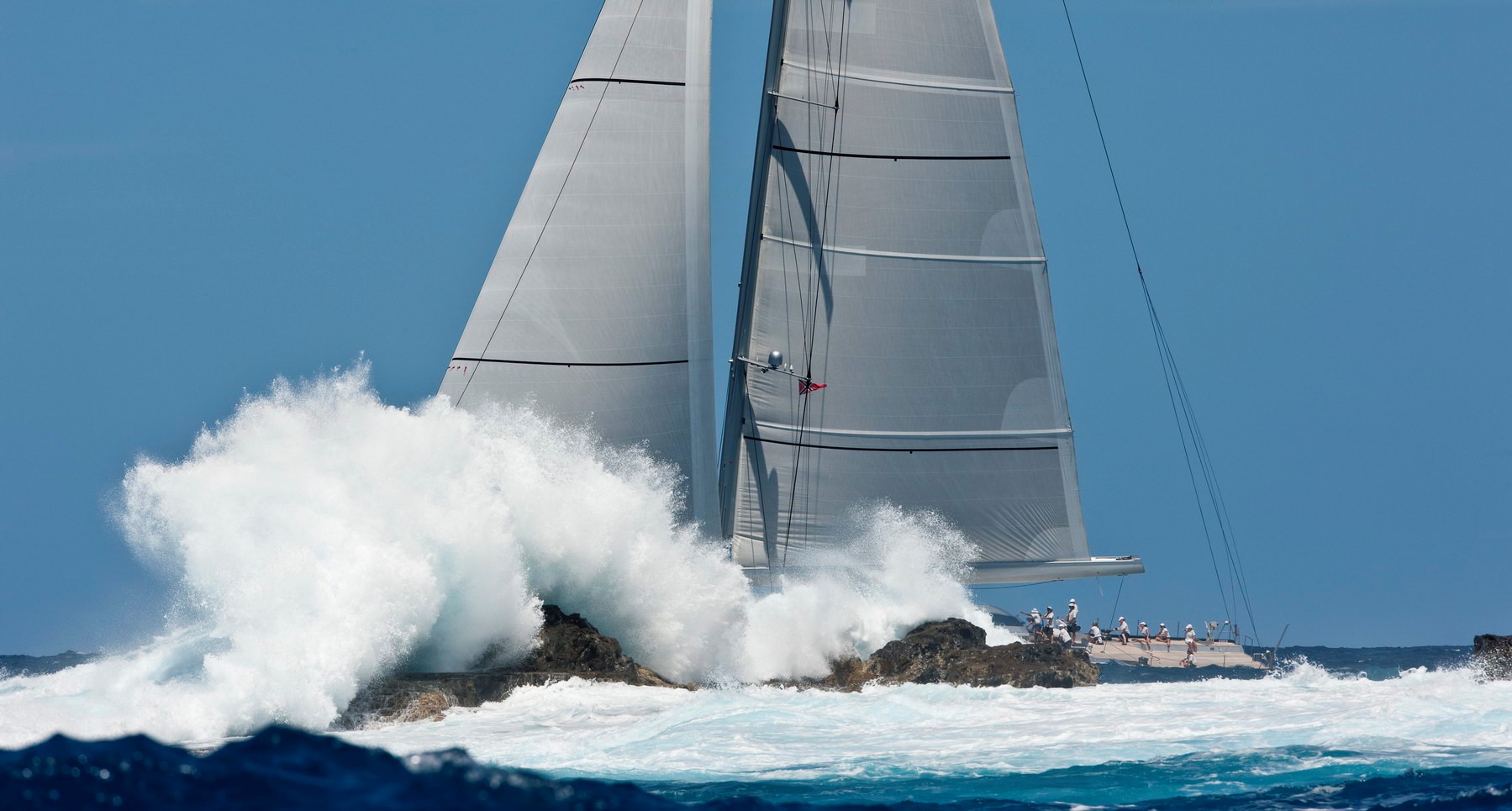                           Daily Market Intelligence Bullish DJI  Bullish Spoo’s  Bullish Nasd 100 Bullish Nikkei  Bullish DAX   Neutral U.S. Bond Market  Risk Spreads are Bullish Nasd, Spoo & DJI Risk Spreads are Bullish Russell Stock… Spoo…Monthly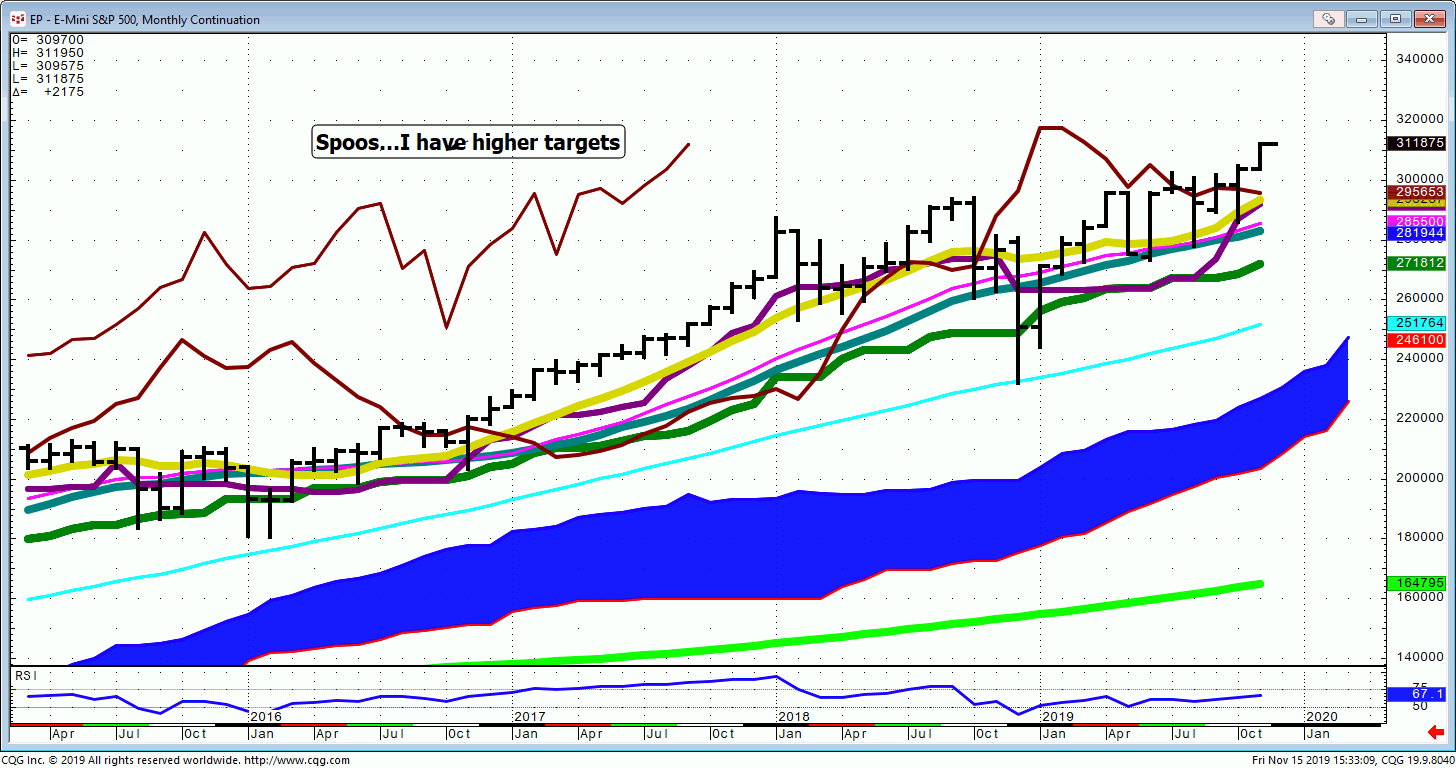 Nasd 100…Monthly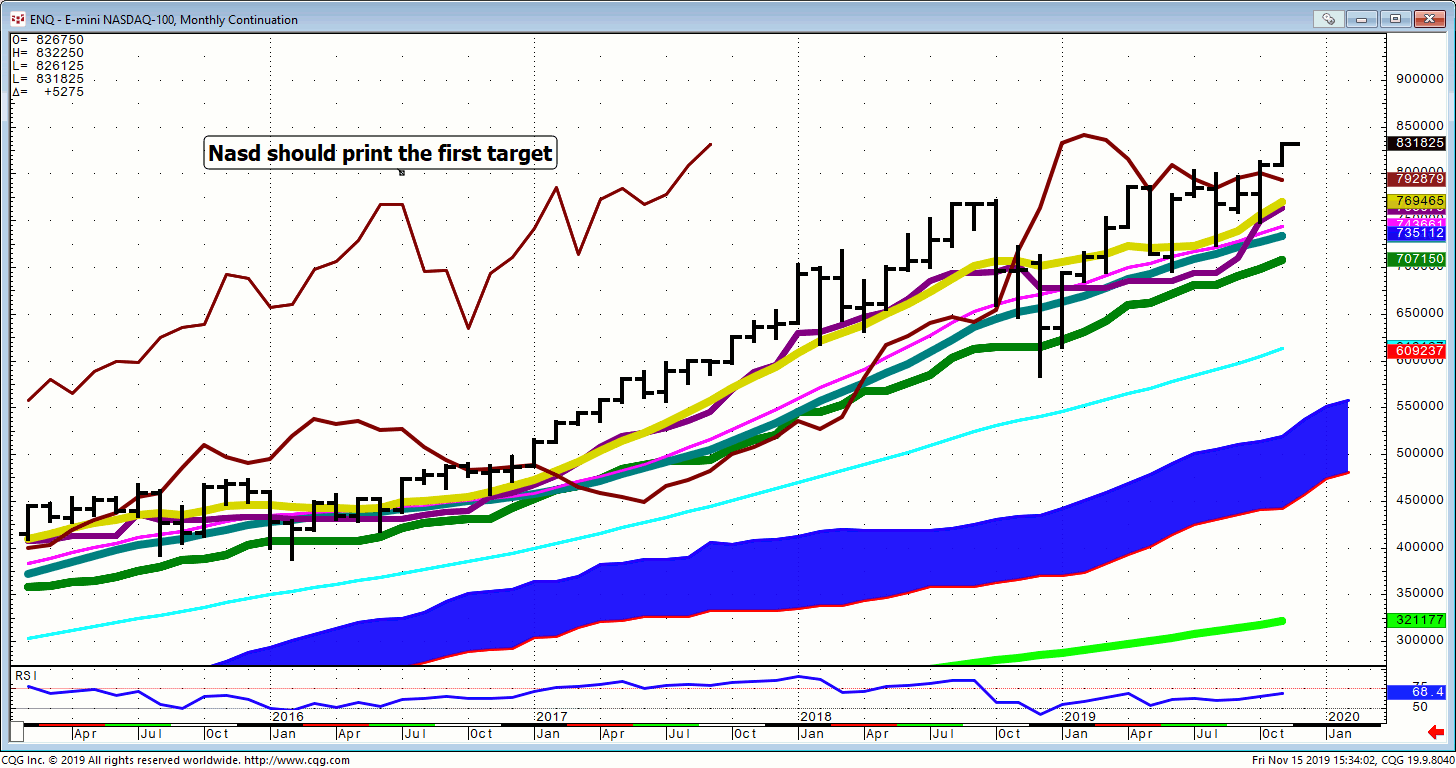 TGT…Weekly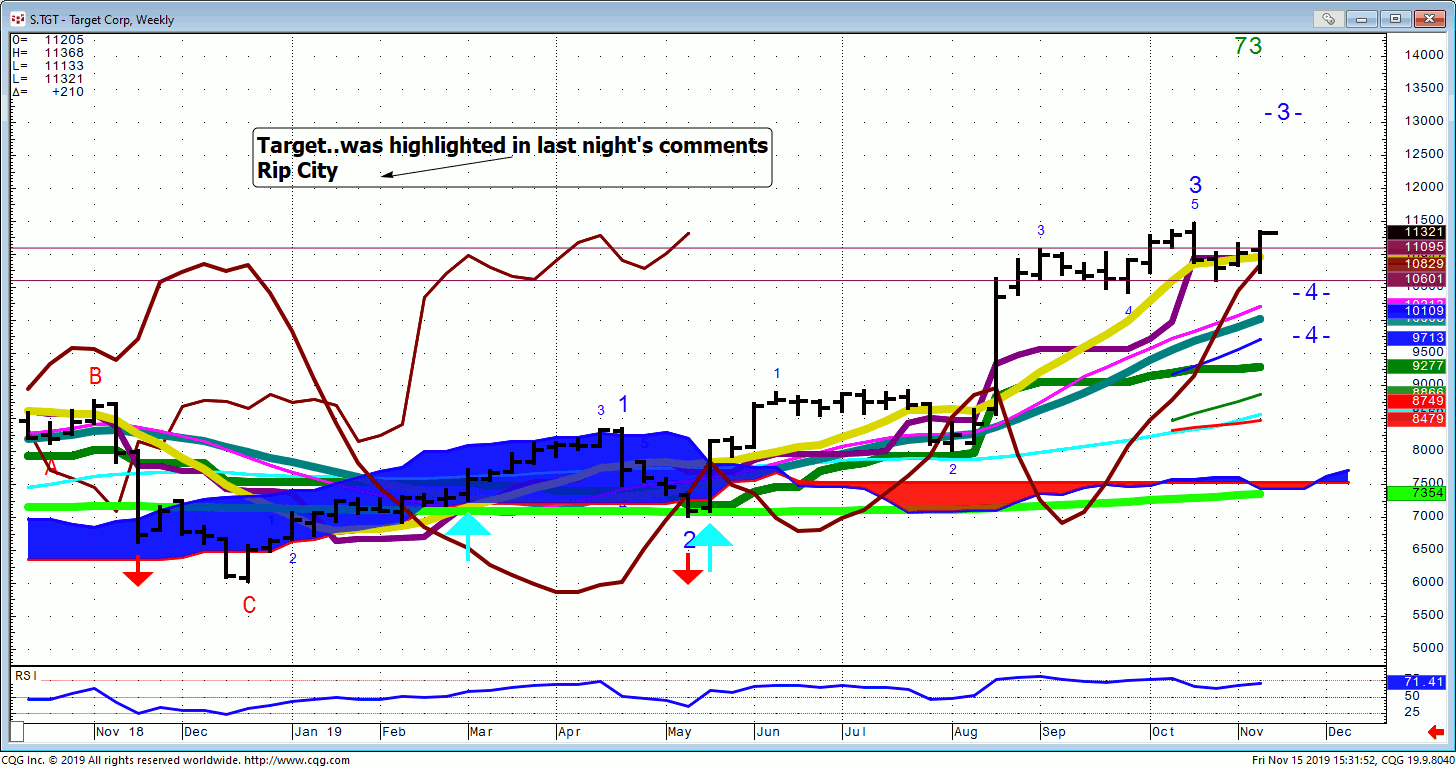 AAPL…Daily 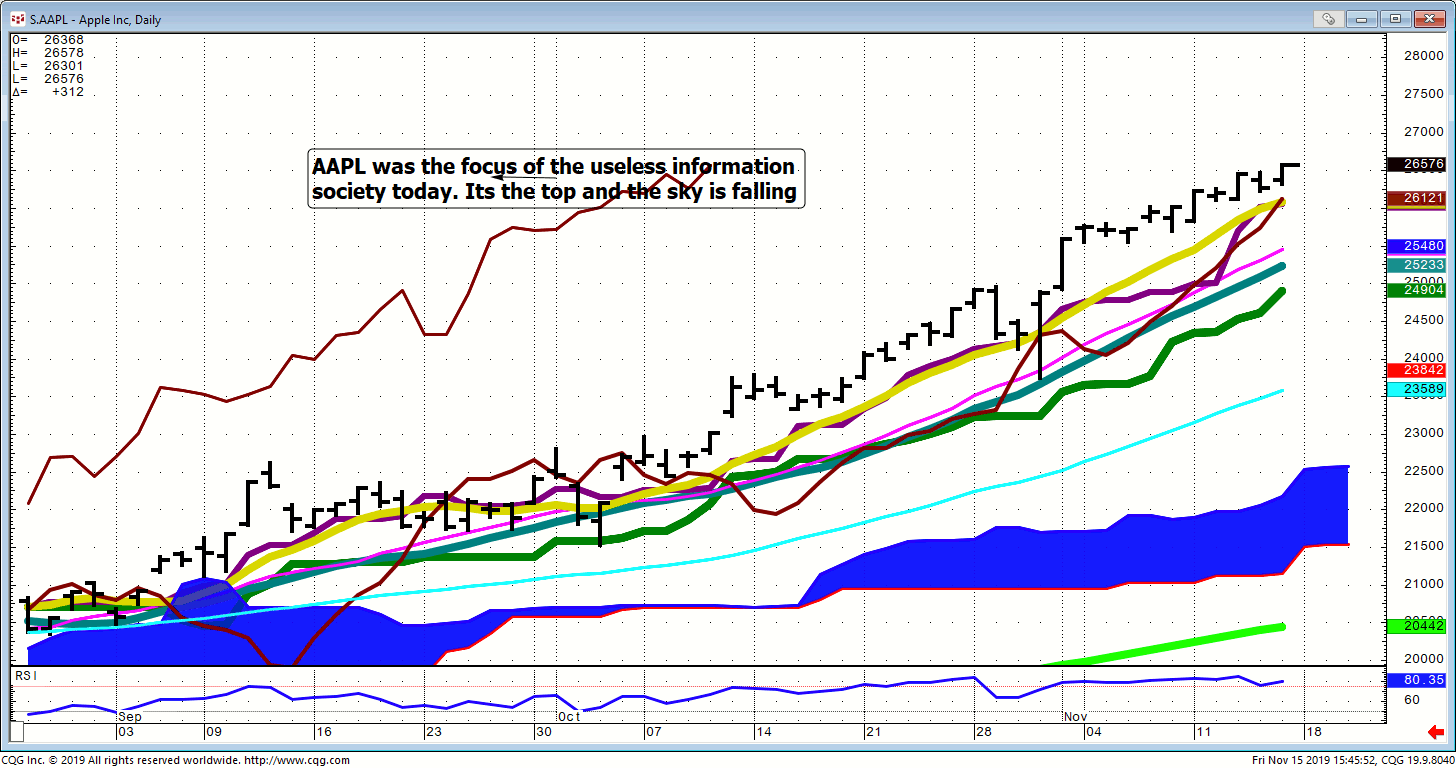 ISRG… Weekly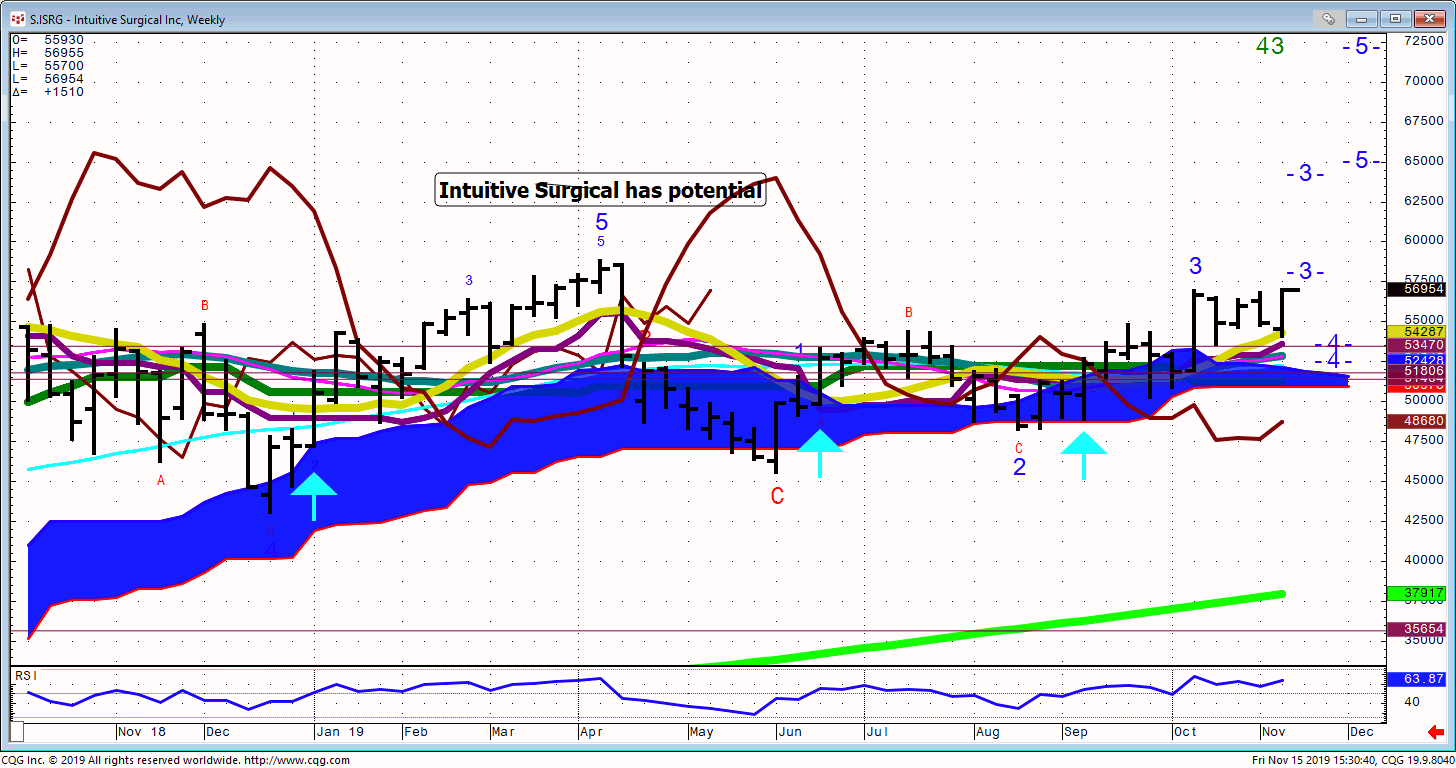 BLK…Monthly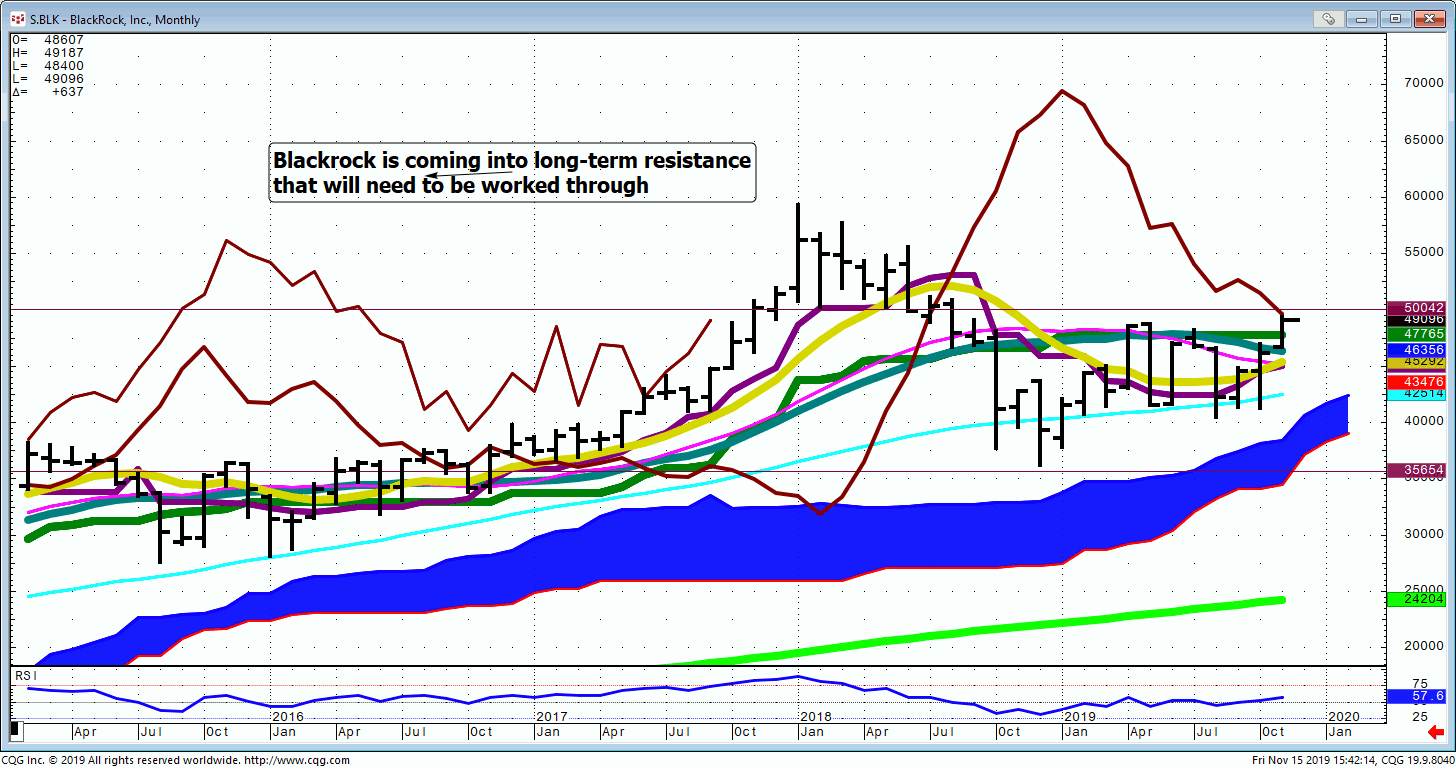 Bond…FX…Commodities…General Comments or Valuable Insight Yra called in for a chat today. The discussion moved to what it might take for an exhaustion gap higher and some back and fill.Trading Unfiltered, Episode 40 - Yra Harris & Pax - 11-15-19
Link: https://youtu.be/ikO3IOwBZnQIn the meantime, I’m expecting the upside target to be hit in both the Spoos and Nasd 100.With the Nasd target closest I’ll key off that Index first.Judd’s room is open.  Invites are sent before NYSE Opens.  I’ve started screen sharing just after 7 A.M. CDT. I start speaking @ 8:20. Please check your spam folder or your Google calendar if you don’t see an invite. Not there? Just let me know in the A.M. to get one when the room opens. W begin answering questions around 8:20 CDT. I will review any instrument available on my platform and tell you what if anything I see            http://www.whitewavetradingstrategies.com/glossary/                                  WhiteWave Trading Strategies              Independent Research from the Pro’s Pro We Trade to Make Money www.whitewavetradingstrategies.com.                     info@whitewavetradingstrategies.com 	                                              Skype: juddhirsch                                              Twitter: whitewavetrader                                                  312-543-4070 Chart Lines....Ichimoku  Green Bright...200 DMA Aqua 50 DMA Blue Green 21 DMA Fuchsia 18 DMA  Yellow 10 SMA These are simple moving averages. When you roll a chart to weekly or monthly the averages are simple weekly or monthly mvg averages.  The reddish purple is an embedded Imoku line which acts as momentum.  The leaf green is an embedded Imoku line which calculates 50% retraces.  Brown line is where the Macd with histogram crosses. The line shows the visual on every time frame so you don’t have to guess looking at the price of the cross in a line study. 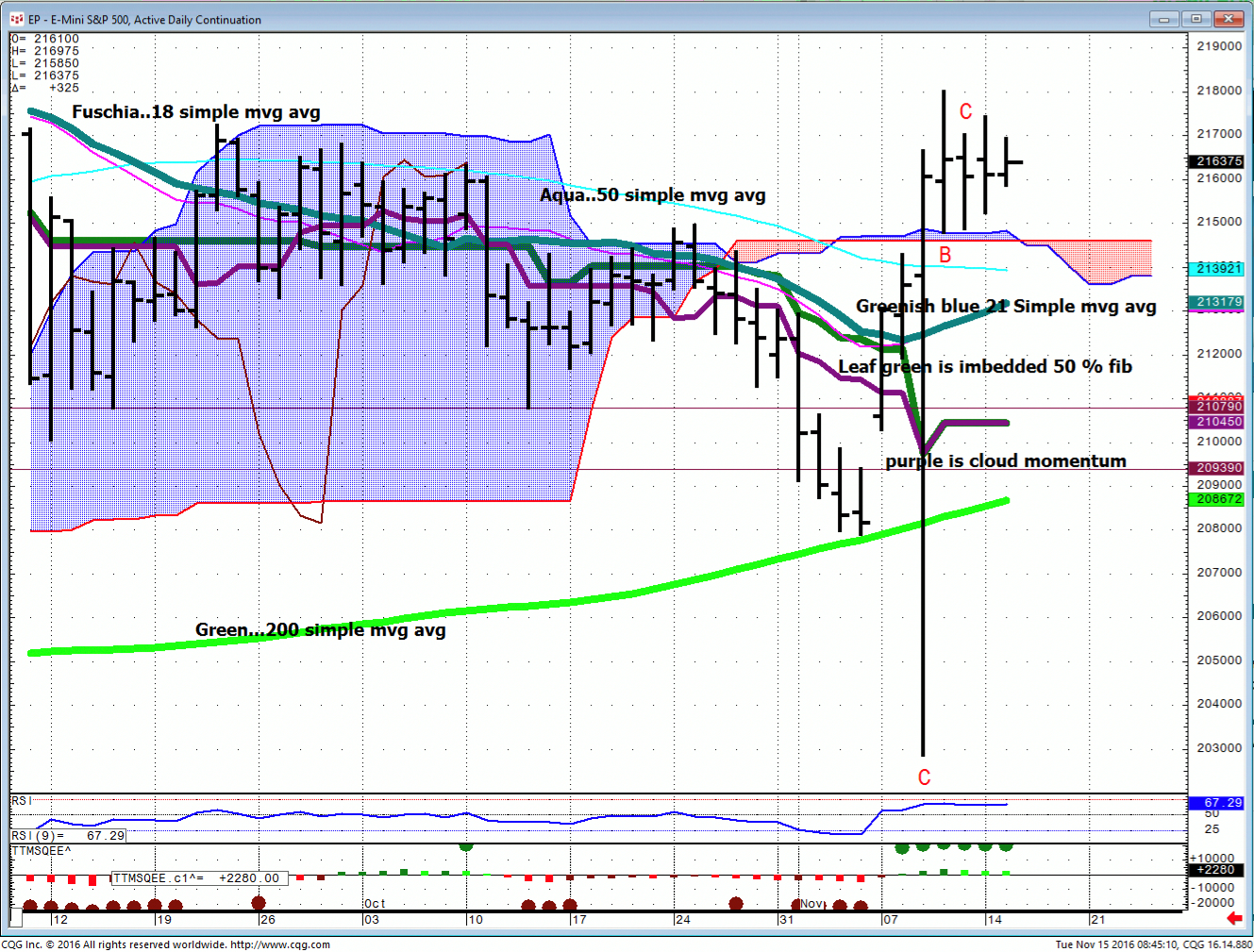 